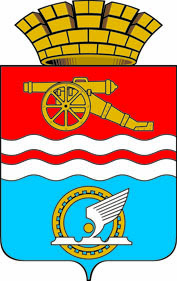 СВЕРДЛОВСКАЯ ОБЛАСТЬАДМИНИСТРАЦИЯ КАМЕНСК-УРАЛЬСКОГО ГОРОДСКОГО ОКРУГАПОСТАНОВЛЕНИЕот  ______________________  № _____О внесении изменений в муниципальную программу «Развитие сферы культуры в Каменск-Уральском городском округе на 2020-2026 годы» В соответствии с Порядком формирования и реализации муниципальных программ и комплексных муниципальных программ Каменск-Уральского городского округа, утверждённым постановлением Администрации города Каменска-Уральского от 23.11.2015 № 1666 (в редакции постановлений Администрации города  Каменска-Уральского  от  17.11.2017 № 984, от 09.10.2019 № 817, постановлений Администрации Каменск-Уральского городского округа от 26.08.2020 № 610, от 29.10.2020 № 824), во исполнение решения Думы Каменск-Уральского городского округа от 15.09.2021 № 898 «О внесении изменений в решение Думы Каменск-Уральского городского округа от 16.12.2020 № 772 «О бюджете Каменск-Уральского городского округа на 2021 год и плановый период 2022 и 2023 годов», Администрация Каменск-Уральского городского округаПОСТАНОВЛЯЕТ:1. Внести в муниципальную программу «Развитие сферы культуры в Каменск-Уральском городском округе на 2020-2026 годы», утвержденную постановлением   Администрации  города   Каменска-Уральского  07.10.2019  № 810 (в редакции постановлений Администрации города Каменска-Уральского  от  28.12.2019 № 1062,  от 23.03.2020  № 212, от  12.05.2020 № 335, от 02.07.2020 № 489,  постановлений Администрации Каменск-Уральского городского округа   25.09.2020  № 709,  от 30.12.2020  № 1041,  от 17.05.2021   № 386, от 06.08.2021 № 636)  «Об утверждении муниципальной программы «Развитие сферы культуры в Каменск-Уральском городском округе на 2020-2026 годы» (далее - программа) следующие изменения:1) строки «Объемы финансирования муниципальной программы, тыс. руб.», «Справочно: объем налоговых расходов городского округа в рамках реализации муниципальной программы, тыс. руб.» Паспорта программы изложить в новой редакции согласно Приложению № 1 к настоящему постановлению;2) в пункте 5. РАЗДЕЛА II Цели, задачи, целевые показатели муниципальной программы слова «28857,5 тыс. руб.» заменить словами «19003,22 тыс. руб.».3) в Приложении № 1 к программе «Цели, задачи,  целевые показатели реализации муниципальной программы «Развитие сферы культуры в Каменск-Уральском городском округе на 2020-2026 годы» строки 14 и 24 изложить в следующей редакции:4) Приложение № 2  к программе «План  мероприятий по выполнению муниципальной программы «Развитие сферы культуры в Каменск-Уральском городском округе на 2020-2026 годы» изложить в новой редакции согласно Приложению № 2 к настоящему постановлению;2. Опубликовать настоящее постановление в газете «Каменский рабочий» и разместить на официальном сайте муниципального образования.3. Контроль за выполнением настоящего постановления возложить на заместителя главы Администрации городского округа Нестерова Д.Н. ГлаваКаменск-Уральского городского округа 			                   А.А. ГерасимовПриложение №1к постановлению Администрации Каменск-Уральского городского округаот  ___________________  № ___Приложение № 2к постановлению Администрации Каменск-Уральского городского округаот  ______________  № _____Приложение № 2к муниципальной программе «Развитие сферыкультуры в Каменск-Уральском городском округе  на 2020-2026 годы»ПЛАН МЕРОПРИЯТИЙпо выполнению муниципальной программы «Развитие сферы культуры в Каменск-Уральском городском округе на 2020-2026 годы»14Целевой показатель 12Численность обучающихся и занимающихся в подведомственных муниципальных учреждениях культуры и дополнительного образования, принявших участие в кампании по оздоровлению (отдыху)человек0196275275275275275отчёт по летней оздоровительной кампании24Целевой показатель 18Объем налоговых расходов в связи с предоставлением льгот по земельному налогу муниципальным учреждениямтыс. руб.4122,52480,122480,122480,122480,122480,122480,12налоговая декларация по земельному налогуОбъемы финансирования муниципальной программы, тыс. руб.ВСЕГО: 2230037,3в том числе: 2020  -    343968,12021  -    382 856,62022  -    109 460,22023  -    110 296,62024  -    410820,7 2025  -    425812,82026  -    446822,3областной бюджет  13684,7в том числе: 2020  -    6446,62021  -    7238,12022  -    02023  -    02024  -    02025  -    02026  -    0местный  бюджет: 1952030,1в том числе: 2020  -    300587,62021  -    331585,72022  -    74197,22023  -    74399,62024  -    373422,12025  -    388414,22026  -    409423,7внебюджетные источники: 264322,5в том числе: 2020  -    36933,92021  -    44 032,82022  -    35 263,02023  -    35 897,02024  -    37398,62025  -    37398,62026  -   37398,6Справочно: объем налоговых расходов городского округа в рамках реализации муниципальной программы, тыс. руб.ВСЕГО: 19003,22в том числе: 2020  -    4122,52021  -    2480,122022  -    2480,122023  -    2480,122024  -    2480,122025  -    2480,122026  -    2480,12№ строкиНаименование мероприятия/ Источники расходов на финансированиеОбъем расходов на выполнение мероприятия за счет всех источников ресурсного обеспечения, тыс. рублейОбъем расходов на выполнение мероприятия за счет всех источников ресурсного обеспечения, тыс. рублейОбъем расходов на выполнение мероприятия за счет всех источников ресурсного обеспечения, тыс. рублейОбъем расходов на выполнение мероприятия за счет всех источников ресурсного обеспечения, тыс. рублейОбъем расходов на выполнение мероприятия за счет всех источников ресурсного обеспечения, тыс. рублейОбъем расходов на выполнение мероприятия за счет всех источников ресурсного обеспечения, тыс. рублейОбъем расходов на выполнение мероприятия за счет всех источников ресурсного обеспечения, тыс. рублейОбъем расходов на выполнение мероприятия за счет всех источников ресурсного обеспечения, тыс. рублейОбъем расходов на выполнение мероприятия за счет всех источников ресурсного обеспечения, тыс. рублейНомер целевого показателя, на достижение которого направлены мероприятия№ строкиНаименование мероприятия/ Источники расходов на финансированиевсего2020 год2021 год2021 год2022 год2023 год2024 год2025 год2026 годНомер целевого показателя, на достижение которого направлены мероприятия123455678910111Всего по муниципальной программе,  в том числе2 230 037,3343 968,1382 856,0382 856,0109 460,2110 296,6410 820,7425 812,8446 822,32федеральный бюджет0,00,00,00,00,00,00,00,00,03областной бюджет13 684,76 446,67 238,17 238,10,00,00,00,00,04местный бюджет1 952 030,1300 587,6331 585,7331 585,774 197,2074 399,6373 422,1388 414,2409 423,75внебюджетные источники264 322,536 933,944 032,844 032,835 263,035 897,037 398,637 398,637 398,66Капитальные вложенияКапитальные вложенияКапитальные вложенияКапитальные вложенияКапитальные вложенияКапитальные вложенияКапитальные вложенияКапитальные вложенияКапитальные вложенияКапитальные вложенияКапитальные вложения7Всего по капитальным вложениям, в том числе44 927,611 060,211 060,233 867,40,00,00,00,00,08федеральный бюджет0,00,00,00,00,00,00,00,00,09областной бюджет0,00,00,00,00,00,00,00,00,010местный бюджет44 927,611 060,211 060,233 867,40,00, 00,00,00,011внебюджетные источники0,00,00,00,00,00,00,00,00,012Мероприятие «Реконструкция западного корпуса  Краеведческого музея» 44 927,611 060,211 060,233 867,40,00,00,00,00,01, 2, 513федеральный бюджет0,00,00,00,00,00,00,00,00,014областной бюджет0,00,00,00,00,00,00,00,00,015местный бюджет44 927,6011 060,2011 060,2033 867,400,00,00,00,00,016внебюджетные источники0,000,000,000,000,00,00,00,00,017Прочие нуждыПрочие нуждыПрочие нуждыПрочие нуждыПрочие нуждыПрочие нуждыПрочие нуждыПрочие нуждыПрочие нуждыПрочие нуждыПрочие нужды18Всего по прочим нуждам, в том числе2 185 109,7332 907,9332 907,9348 989,2109 460,2110 296,6410 820,7425 812,8446 822,319федеральный бюджет0,00,00,00,00,00,00,00,00,020областной бюджет13 684,76 446,66 446,67 238,10,00,00,00,00,021местный бюджет1 907 102,5289 527,4289 527,4297 718,374 197,274 399,6373 422,1388 414,2409 423,722внебюджетные источники264 322,536 933,936 933,944 032,835 263,035 897,037 398,637 398,637 398,623Мероприятие «Оказание культурно-досуговых услуг и обеспечение деятельности учреждений культуры» 1 922 962,9294 133,0294 133,0304 852,174 213,675 117,6375 795,2389 559,6409 291,84, 5, 6, 7, 8, 9, 10, 13, 1424федеральный бюджет0,00,00,00,00,000,00,00,00,025областной бюджет0,00,00,00,00,000,00,00,00,026местный бюджет1 667 813,5258 209,0258 209,0262 083,340 152,640 422,6339 895,0353 659,4373 391,627внебюджетные источники255 149,435 924,035 924,042 768,834 061,034 695,035 900,235 900,235 900,228Мероприятие «Поддержка талантливых детей и молодежи» 1 900,0400,0400,0250,0250,0250,0250,0250,0250,015, 15.129федеральный бюджет0,00,00,00,00,00,00,00,00,030областной бюджет0,00,00,00,00,00,00,00,00,031местный бюджет1 900,0400,0400,0250,0250,0250,0250,0250,0250,032внебюджетные источники0,00,00,00,00,00,00,00,00,033Мероприятие «Реализация  дополнительных общеобразовательных программ и обеспечение деятельности школ искусств» 106 684,613 399,913 399,915 966,015 788,016 014,014727,015166,515623,21134федеральный бюджет0,0 0,0 0,0 0,0 0,00,00,00,00,035областной бюджет0,0 0,0 0,0 0,0 0,00,00,00,00,036местный бюджет97 511,512 390,012 390,014 702,014 586,014 812,013228,613668,114124,837внебюджетные источники9 173,11 009,91 009,91 264,01 202,01 202,01498,41498,41498,438Мероприятие «Организация отдыха детей в каникулярное время»4 144,00,00,03 034,00,00,0370,0370,0370,01239федеральный бюджет0,0 0,0 0,0 0,0 0,00,00,00,00,040областной бюджет1 542,00,00,01 542,0 0,00,00,00,00,041местный бюджет2 602,00,00,01 492,00,00,0370,0370,0370,042внебюджетные источники0,00,00,00,00,00,00,00,00,043Мероприятие «Поддержка творческой деятельности и укрепление материально-технической базы муниципальных театров в населенных пунктах с численностью населения до 300 тысяч человек»9010,45484,45484,42819,4706,60,00,00,00,0444федеральный бюджет0,00,00,00,00,00,00,00,00,045областной бюджет6825,84570,34570,32255,50,00,00,00,00,046местный бюджет2184,6914,1914,1563,9706,6 0,00,00,00,047внебюджетные источники0,00,00,00,00,00,00,00,00,048Мероприятие «Государственная поддержка в сфере культуры и искусства организаций культуры и искусства»500,0500,0500,00,00,00,00,00,00,0449федеральный бюджет0,00,00,00,00,00,00,00,00,050областной бюджет500,0500,0500,00,00,00,00,00,00,051местный бюджет0,00,00,00,00,00,00,00,00,052внебюджетные источники0,00,00,00,00,00,00,00,00,053Мероприятие «Информатизация муниципальных библиотек, в том числе комплектование книжных фондов (включая приобретение электронных версий книг и приобретение (подписку) периодических изданий), приобретение компьютерного оборудования и лицензионного программного обеспечения, подключение муниципальных библиотек к сети «Интернет» и развитие системы библиотечного дела с учетом задачи расширения информационных технологий и оцифровки»529,6321,6321,6208,00,00,00,00,00,0654федеральный бюджет0,00,00,00,00,00,00,00,00,055областной бюджет476,0268,0268,0208,00,00,00,00,00,056местный бюджет53,653,653,6 0,00,00,00,00,00,057внебюджетные источники0,00,00,00,00,00,00,00,00,058Информатизация муниципальных библиотек, в том числе комплектование книжных фондов (включая приобретение электронных версий книг и приобретение (подписку) периодических изданий), приобретение компьютерного оборудования и лицензионного программного обеспечения, подключение муниципальных библиотек к сети «Интернет» и развитие системы библиотечного дела с учетом задачи расширения информационных технологий и оцифровки на условиях софинансирования из областного бюджета208,00,00,0208,00,00,00,00,00,0659федеральный бюджет0,00,00,00,00,00,00,00,00,060областной бюджет0,00,00,00,00,00,00,00,00,061местный бюджет208,0 0,0 0,0208,00,00,00,00,00,062внебюджетные источники0,00,00,00,00,00,00,00,00,063Информатизация муниципальных музеев, в том числе приобретение компьютерного оборудования и лицензионного программного обеспечения, подключение музеев к сети «Интернет»105,90,00,0105,90,00,00,00,00,0564федеральный бюджет0,00,00,00,00,00,00,00,00,065областной бюджет105,9 0,0 0,0105,90,00,00,00,00,066местный бюджет0,00,00,00,00,00,00,00,00,067внебюджетные источники0,00,00,00,00,00,00,00,00,068Информатизация муниципальных музеев, в том числе приобретение компьютерного оборудования и лицензионного программного обеспечения, подключение музеев к сети «Интернет» на условиях софинансирования из областного бюджета105,80,00,0105,80,00,00,00,00,0569федеральный бюджет0,00,00,00,00,00,00,00,00,070областной бюджет0,00,00,00,00,00,00,00,00,071местный бюджет105,8 0,0 0,0 105,80,00,00,00,00,072внебюджетные источники0,00,00,00,00,00,00,00,00,073Мероприятие «Предоставление государственной поддержки на конкурсной основе муниципальным учреждениям культуры Свердловской области на поддержку любительских творческих коллективов»500,0500,0500,00,00,00,00,00,00,0874федеральный бюджет0,0 0,0 0,00,00,00,00,00,00,075областной бюджет500,0500,0500,00,00,00,00,00,00,076местный бюджет0,0 0,0 0,00,00,00,00,00,00,077внебюджетные источники0,0 0,0 0,00,00,00,00,00,00,078Мероприятие «Предоставление государственной поддержки на конкурсной основе муниципальным учреждениям культуры Свердловской области»735,0608,3608,3126,70,00,00,00,00,0479федеральный бюджет0,0 0,0 0,00,00,00,00,00,00,080областной бюджет735,0608,3608,3126,70,00,00,00,00,081местный бюджет0,0 0,0 0,00,00,00,00,00,00,082внебюджетные источники0,0 0,0 0,00,00,00,00,00,00,083Мероприятие «Предоставление государственной поддержки на конкурсной основе муниципальным учреждениям культуры Свердловской области на создание модельных муниципальных библиотек»3000,00,00,03000,00,000,00,00,00,0684федеральный бюджет0,00,00,0 0,00,00,00,00,00,085областной бюджет3000,00,00,03000,00,00,00,00,00,086местный бюджет0,00,00,00,000,00,00,00,00,087внебюджетные источники0,00,00,00,00,00,00,00,088Общепрограммные расходы134723,517560,717560,718313,318502,018915,019678,520466,721287,316, 1789Обеспечение деятельности муниципального органа (аппарат)57637,17500,07500,07753,307657,07660,08670,09017,49379,490федеральный бюджет0,00,00,00,00,00,00,00,00,091областной бюджет0,00,00,00,00,00,00,00,00,092местный бюджет57637,17500,07500,07753,37657,07660,08670,09017,49379,493внебюджетные источники0,0 0,0 0,0 0,00,00,00,00,00,094Осуществление отдельных полномочий учредителя и обеспечение бухгалтерского и экономического обслуживания муниципальных учреждений сферы культуры77086,410060,710060,710560,010845,011255,011008,511449,311907,995федеральный бюджет0,00,00,00,00,00,00,00,00,096областной бюджет0,00,00,00,00,00,00,00,00,097местный бюджет77086,410060,710060,710560,010845,011255,011008,511449,311907,998внебюджетные источники0,0 0,0 0,00,00,00,00,00,00,0